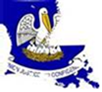 Louisiana Rehabilitation CouncilPublic Meeting NoticeThursday, September 10, 2020 at 9:00AM CDTThis meeting will be available via ZOOM and members of the public are encouraged to provide comments to nmiller@lwc.la.gov and/or the ZOOM chat function.Join from PC, MAC, Linux, iOS or Android:https://zoom.us/j/96893001267?pwd=cHNDY28yd3UxRnJIc3UxTlR4NkVhZz09Password: CouncilOr Telephone Dial: 877 369 0926 (US Toll-free)Meeting ID: 968 9300 1267Please place your phone on mute to ensure there is minimal feedbackwhen all phone lines have to be opened during the call.8:30 a.m.	Executive Committee Meeting9:00 a.m.	Motivational Minute & Pledge of Allegiance	Call LRC Meeting to Order Welcome and IntroductionsReview January 2020 and June 2020 minutesOld Business9:30 a.m.	Public Comment9:35 a.m. 	PresentationLRS Consumer Story – Lynn Stevens9:50 a.m.	LRS Director’s Report	              10:20 a.m.        ReportsChair Report             10:30 a.m.        New Business			Nomination of New OfficersLRC Annual Report Consumer Satisfaction SurveyProposed meeting date for scheduling a year out: April 22, 2021 and July 22, 202111:00 a.m.	Reports Client Assistance Program (CAP)Individuals with Disabilities Education Act (IDEA)State Independent Living Council (SILC)Workforce Investment Council (WIC) 11:15 a.m.	Standing Committees (as needed)              11:20 a.m.	 AdjournALL MEETINGS ARE PUBLIC FORUMS.  AGENDA SUBJECT TO CHANGE.Public comment is limited to 5 minutes per person as time permits.To request accommodation (e.g. interpreter) contact:Nicole Miller, Program Coordinator at(225) 219-2993 or 800-737-2958 by Friday, September 4, 2020CERTIFICATION OF INABILITY TO OPERATE DUE TO LACK OF QUORUMIn accordance with Executive Proclamation 75 JBE 2020, issued by Governor John Bel Edwards on June 4th, 2020, the Louisiana Rehabilitation Council (LRC) is providing for attendance at essential commission and boards meetings via teleconference or video conference as allowed during the pendency of the COVID-19 health emergency. Pursuant to Section 2C of 75 JBE 2020, LRC will provide attendance for the 9:00am meeting on Thursday, September 10th, 2020 via Zoom and in a manner that allows for observation and input by members of the public, as set forth in the Notice posted on Monday, July 27th, 2020. LRC would otherwise be unable to operate due to quorum requirements.